T.C.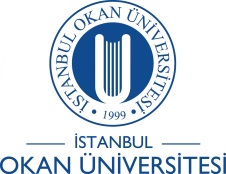 İSTANBUL OKAN ÜNİVERSİTESİEĞİTİM FAKÜLTESİİNGİLİZCE ÖĞRETMENLİĞİ LİSANS PROGRAMI DERS İÇERİKLERİNot: 2018 yılında Yüksek Öğretim Kurulu tarafından yenilenen öğretmenlik lisans programları dâhilinde oluşturulan ders içerikleridir. 2018-2019 eğitim-öğretim yılında uygulamaya kademeli olarak konulacaktır. 2021-2022 eğitim-öğretim yılında ise bütün sınıflar için geçerli olan tek program olacaktır. I. YarıyılEGTP111 Eğitime GirişEğitim ve öğretimle ilgili temel kavramlar; eğitimin amaçları ve işlevleri; eğitimin diğer alanlarla ve bilimlerle ilişkisi; eğitimin hukuki, sosyal, kültürel, tarihî, politik, ekonomik, felsefi ve psikolojik temelleri; eğitim bilimlerinde yöntem; bir eğitim ve öğrenme ortamı olarak okul ve sınıf; öğretmenlik mesleği ve öğretmen yetiştirmede güncel gelişmeler; yirmi birinci yüzyılda eğitimle ilgili yönelimler.EGTP113 Eğitim SosyolojisiSosyolojinin temel kavramları: Toplum, sosyal yapı, sosyal olgu, sosyal olay vd.; sosyolojinin öncüleri (İbn-i Haldun, A. Comte, K. Marx, E. Durkheim, M. Weber vd.) ve eğitim görüşleri; temel sosyolojik teoriler (işlevselcilik, yapısalcılık, sembolik etkileşimcilik, çatışma kuramı, eleştirel teori, fenomenoloji ve etnometodoloji) açısından eğitim; toplumsal süreçler (sosyalleşme, sosyal tabakalaşma, sosyal hareketlilik, sosyal değişme vd.) ve eğitim; toplumsal kurumlar (aile, din, ekonomi, siyaset) ve eğitim; Türkiye’de sosyolojinin ve eğitim sosyolojisinin gelişimi (Ziya Gökalp, İsmail Hakkı Baltacıoğlu, Nurettin Topçu, Mümtaz Turhan vd.); kültür ve eğitim; sosyal, kültürel, ahlaki bir sistem ve topluluk olarak okul.EATA101 Atatürk İlkeleri ve İnkılap TarihiOsmanlı Devleti’nin yıkılışını hazırlayan iç ve dış sebepler; XIX. Yüzyılda Osmanlı Devleti’nde yenilik hareketleri; Osmanlı Devleti’nin son dönemindeki fikir akımları; XX. Yüzyılın başında Osmanlı Devleti’nin siyasi ve askeri durumu; I. Dünya Savaşı ve Ermeni meselesi; Anadolu’nun işgali ve tepkiler; Mustafa Kemal Paşa’nın Samsun’a çıkışı ve faaliyetleri; kongreler dönemi ve teşkilatlanma; son Osmanlı Mebuslar Meclisi’nin açılışı ve Misak-ı Millî’nin kabulü; Millî Mücadele’ye hazırlık ve bu hazırlığın maddi ve manevi temeller; TBMM’nin açılışı ve faaliyetleri; Sevr Antlaşması; Güney ve Doğu cephelerindeki mücadeleler; düzenli ordunun kuruluşu, Yunan taarruzu ve Batı cephesindeki savaşlar, Mudanya Mütarekesi’nin imzalanması, Lozan Konferansı’nın toplanması ve Barış Antlaşması’nın imzalanması.EENG111 Yabancı Dil 1Şimdiki zaman; geniş zaman; bu zamanlarda sözel, okuma, yazma ve dinleme becerileri; sözel beceriler (kendini tanıtma, bir şeyi/yeri tarif edebilme, yol tarifi verebilme, kişisel bilgilere yönelik soru ve cevap kalıpları); okuma becerileri (lokantada, otobüs-tren vb. ulaşım araçlarında, alış-veriş yerlerinde liste/etiket okuma, soru sorma vb.); yazma becerileri (kısa mesaj yazma, poster içeriği yazma, form doldurma); dinleme becerileri (yol tarifi, yer/kişi tarifi vb.).ETRD101 Türk Dili 1Yazı dili ve özellikleri; yazım ve noktalama; yazılı ve sözlü anlatımın özellikleri; paragraf oluşturma ve paragraf türleri (giriş, gelişme, sonuç paragrafları); düşünceyi geliştirme yolları (açıklama, tartışma, öyküleme, betimleme; tanımlama, örneklendirme, tanık gösterme, karşılaştırma vb. uygulamala- rı); metin yapısı (metnin yapısal özellikleri, giriş-gelişme-sonuç bölümleri); metinsellik özellikleri (bağlaşıklık, tutarlılık; amaçlılık, kabul edilebilirlik, durumsallık, bilgisellik, metinlerarasılık); metin yazma (taslak oluşturma, yazma, düzeltme ve paylaşma); bilgilendirici-açıklayıcı metin yazma; öyküleyici metin yazma; betimleyici metin yazma; tartışmacı ve ikna edici metin yazma.EENF 101 Bilişim TeknolojileriBilişim teknolojileri ve bilgi-işlemsel düşünme; problem çözme kavramları ve yaklaşımları; algo- ritma ve akış şemaları; bilgisayar sistemleri; yazılım ve donanımla ilgili temel kavramlar; işletim sistemlerinin temelleri, güncel işletim sistemleri; dosya yönetimi; yardımcı programlar (üçüncü parti yazılımlar); kelime işlem programları; hesaplama/tablo/grafik programları; sunu programları; masaüstü yayıncılık; veri tabanı yönetim sistemleri; web tasarımı; eğitimde internet kullanımı; iletişim ve işbirliği teknolojileri; güvenli internet kullanımı; bilişim etiği ve telif hakları; bilgisayar ve internetin çocuklar/gençler üzerindeki etkileri.İDEP101 Okuma Becerileri 1Gazete, dergi, inceleme ve akademik yazılar gibi özgün okuma parçaları kullanılarak farklı bakış açılarını kavrama; tümceler arası bağlantıları ve yazının ana fikrini tahmin etme, ana fikre ulaşma ve cümleler arası anlamsal ipuçlarını kullanabilme gibi üst düzey okuma becerilerinin kazandırılması; ders içi ve ders dışı okuma alışkanlığının kazandırılması; bilginin sentezlenmesi, analizi ve değerlendirilmesi temeline dayanan eleştirel düşünme becerilerinin geliştirilmesi.İDEP103 Yazma Becerileri 1Paragraf biçimleri ve yapısı; paragrafın teknik özellikleri; paragraf çözümleme; paragraf planı çıkarma; betimleme, karşılaştırma, tartışma, anlatma türleriyle metin üretme, özet yazma, yorumlama; kısa hikâye, inceleme yazısı (kitap ve/veya film üzerine) ve resmî/gayrı resmî mektup yazma.İDEP105 Dinleme ve Sesletim 1Farklı bağlamlardan alınmış özgün dinleme materyallerinin ve konuşma öbeklerinin çözümlemesi yapılır; ayrıca ses farklılıkları ve problemli seslerin sesbilimsel çevriyazımı kapsanır; üst düzey dinleme becerileri; sesli harfler, sessiz harfler, kelime vurgusu ve tonlama gibi temel dinleme ve konuşma becerileri ve sesbilimsel çevriyazım çalışmaları yapılır. İDEP107 Sözlü İletişim Becerileri 1Çeşitli sözlü iletişim durumları için uygun ifadeler ve stratejiler kullanarak sözlü iletişim kurma be- cerisinin geliştirilmesi; karşılıklı konuşma, sunum, tartışma etkinlikleri yoluyla duygu ve düşünceleri etkin ifade edebilme becerisinin geliştirilmesi; güncel, özgün, işitsel, görsel-işitsel malzemeler kullanılarak konuşma ve duyduğunu anlama becerisinin geliştirilmesi. II. YarıyılEGTP102 Eğitim PsikolojisiPsikolojinin ve eğitim psikolojisinin temel kavramları; eğitim psikolojisinde araştırma yöntemleri; gelişim kuramları, gelişim alanları ve gelişim süreçleri; gelişimde bireysel farklılıklar; öğrenmeyle ilgili temel kavramlar; öğrenmeyi etkileyen faktörler; eğitim-öğrenme süreçleri çerçevesinde öğrenme kuramları; öğrenme sürecinde motivasyon.EGTP162 Eğitim FelsefesiFelsefenin temel konuları ve sorun alanları; varlık, bilgi, ahlak/değerler felsefesi ve eğitim; temel felsefi akımlar (idealizm, realizm, natüralizm, ampirizm, rasyonalizm, pragmatizm, varoluşçuluk, analitik felsefe) ve eğitim; eğitim felsefesi ve eğitim akımları: Daimicilik, esasicilik, ilerlemecilik, varoluşçu eğitim, eleştirel/radikal eğitim; İslam dünyasında ve Batıda bazı felsefecilerin (Platon, Aristoteles, Socrates, J. Dewey, İbn-i Sina, Farabi, J. J. Rousseau vd.) eğitim görüşleri; insan doğası, bireysel farklılıklar ve eğitim; bazı siyasi ve ekonomik ideolojiler açısından eğitim; Türkiye’de modernleşme sürecinde etkili olan düşünce akımları ve eğitim; Türk eğitim sisteminin felsefi temelleri.EATA102 Atatürk İlkeleri ve İnkılap Tarihi 2Siyasi alanda yapılan inkılaplar (Saltanatın kaldırılması, Cumhuriyet’in ilanı, Halifeliğin kaldırılması vb); sosyal alanda yapılan inkılaplar (Şapka inkılabı, Tekke ve zaviyelerin kapatılması, Takvim, Saat ve Soyadı Kanunu ); eğitim ve kültür alanında gerçekleştirilen inkılaplar (Tevhid-i Tedrisat Kanunu, Harf inkılabı, Türk Tarih ve Dil inkılabı); hukuk alanında yapılan inkılaplar; Atatürk dönemi çok partili hayata geçiş denemeleri ve tepkiler (Terakkiperver Cumhuriyet Fırka’nın kuruluşu ve kapatılması, Şeyh Sait isyanı ve Atatürk’e suikast girişimi); Atatürk dönemi çok partili siyasal hayata geçiş denemeleri (Serbest Cumhuriyet Fırkası’nın kuruluşu, kapatılması ve Menemen Olayı); Cumhuriyet döneminde Türkiye’nin ekonomik kaynakları ve politikası (İzmir İktisat Kongresi); Atatürk dönemi Türk dış politikası (Nüfus Mübadelesi, Milletler Cemiyeti’ne üyelik, Balkan Antantı ve Sadabat Paktı); Atatürk dönemi Türk dış politikası (Montrö Boğazlar Sözleşmesi, Hatay’ın Anavatan’a katılması, Türkiye’nin diğer ülkelerle olan ikili münasebetleri); Atatürk düşünce sisteminin tanımı, kapsamı ve Atatürk ilkeleri; Atatürk’ten sonra Türkiye, Demokrat Parti’nin iktidar yılları, 1960 ve 1970’li yıllarda Türkiye, 1960 sonrası Türkiye’nin dış politikası.EENG112 Yabancı Dil 2 Geçmiş zaman; gelecek zaman; kipler (can, could, may, must vb.); bu zamanlarda ve kiplerde konuşma, okuma, yazma ve dinleme becerileri; sözel beceriler (lokanta ve restoranlarda soru sorma, yemek siparişi verme vb.); okuma becerileri (internet hava durumu raporları, yemek tarifi, afiş/poster metinleri vb.); yazma becerileri (kısa mesaj yazma, yazılı yol tarifi verebilme, e-posta/davetiye yazma vb.); dinleme becerileri (hava durumu raporu, yemek tarifi vb.).ETRD102 Türk Dili 2Akademik dil ve yazının özellikleri; akademik yazılarda tanım, kavram ve terimlerden yararlanma; nesnel ve öznel anlatım; akademik metinlerin yapısı ve türleri (makale, rapor ve bilimsel özet vb.); iddia, önerme yazma (bir düşünceyi doğrulama, savunma ya da karşı çıkma); bilimsel raporların ve makalelerin biçimsel özellikleri; rapor yazmanın basamakları; açıklama, tartışma, metinler arası ilişki kurma, kaynak gösterme (atıf yapma ve dipnot gösterme, kaynakça oluşturma); başlık yazma, özetleme, anahtar kelime yazma; bilimsel yazılarda dikkat edilecek etik ilkeler; akademik metin yazma uygulamaları.İDEP102 Okuma Becerileri 2 Tümevarım ve tümdengelim yollarıyla çıkarım yapma ve satır aralarındaki anlamı kavrama çalışma- ları; okuma metinlerindeki bilgiyi inceleyerek doğrudan ve dolaylı, yalın ve mecaz anlamları kavrayabilme; okunan metinlere kısa sözlü ve yazılı olarak kişisel görüşlerini aktarabilme; okurun çıkar- dığı anlam ile yazarın hedeflediği anlamın birbirinden farklı olabileceği gerçeğimi anlama.İDEP104 Yazma Becerileri 2Yazmak için okuma, okunmak için yazma; yazma öncesi, sırasında ve sonrası aşamalarda yapılacak uygulamalar konusunda farkındalık yaratma; açımlama yaparak yeniden yazma; yazdıklarını gözden geçirme becerisi; yazdıklarını kendi kendine değerlendirme; akran değerlendirmesi; kompozisyon ve ödev raporu yazımı.İDEP106 Dinleme ve Sesletim 2Not alma, öngörüde bulunma, belli ve ayrıntılı bilgiye ulaşma, bağlamdan anlam çıkarma, içeriğin özünü anlama gibi dinleme alt-becerileri; fonetik; mülakatlar, filmler, şarkılar, konferanslar, televizyon programları ve haber yayınları gibi çeşitli alanlardan alınan değişik İngilizce aksanlarını içeren özgün dinleme materyallerine odaklanılır.İDEP108 Sözlü İletişim Becerileri 2 İleri düzeyde sözlü iletişim kurma becerisinin geliştirilmesi; röportajlar, sunumlar ve tartışmalar gibi sözel etkinlikler yoluyla duygu ve düşüncelerini uygun bir biçimde ifade edebilme becerisinin geliştirilmesi; duyduğunu anlamaya yönelik tekniklerin ve stratejilerin tanıtılması ve uygulanması yoluyla ileri düzeyde konuşma ve duyduğunu anlama becerisinin geliştirilmesi.İDEP110 İngilizcenin Yapısıİngilizcenin sözcük ve tümce yapısı; basit, bileşik ve karmaşık tümce yapıları; zaman, kip, görünüş, çatı ve bunların bağlama uygun kullanımları ele alınacaktır.III. YarıyılEGTP202 Öğretim TeknolojileriEğitimde bilgi teknolojileri; öğretim süreci ve öğretim teknolojilerinin sınıflandırılması; öğretim teknolojilerine ilişkin kuramsal yaklaşımlar; öğrenme yaklaşımlarında yeni yönelimler; güncel okuryazarlıklar; araç ve materyal olarak öğretim teknolojileri; öğretim materyallerinin tasarımı; tematik öğretim materyali tasarlama; alana özgü nesne ambarı oluşturma, öğretim materyali değerlendirme ölçütleri.EGTP241 Öğretim İlk eve YöntemleriÖğretim ilke ve yöntemleriyle ilgili temel kavramlar; öğretim-öğrenme ilkeleri, modelleri, stratejileri, yöntemleri ve teknikleri; öğretimde hedef ve amaç belirleme; öğretim ve öğrenmede içerik seçimi ve düzenlemesi; öğretim materyalleri; öğretimin planlanması ve öğretim planları; öğretimle ilgili kuram ve yaklaşımlar; etkili okulda öğretim, öğrenme ve öğrenmede başarı; sınıf içi öğrenmelerin değerlendirilmesi.EGTP271 Eleştirel ve Analitik Düşünme (Seçmeli 1 MB)Temel kavramlar ve tanımlar; düşünme organı olarak beyin, düşünme biçimleri ve düşünmenin gruplandırılması; istemsiz düşünme ve özellikleri; istemli düşünme ve özellikleri; istemli düşünmenin yöntemleri; eleştirel ve analitik düşünme; eleştirel ve analitik düşünmenin temel özellikleri ve kriterleri, eleştirel ve analitik düşünmenin aşamaları; eleştirel ve analitik düşünmeyi etkileyen faktörler; eleştirel ve analitik düşünmenin kapsamı; eleştirel ve analitik okuma; eleştirel ve analitik dinleme; eleştirel ve analitik yazma.EGTP253 Okul Dışı Öğrenme Ortamları (Seçmeli 1 MB)Okul dışı eğitim ve öğrenme kavramları; okul dışı öğrenmenin kapsamı ve önemi; okul dışı ortamlarda öğretim; okul dışı öğrenme ortamlarına uygun öğretim yöntem, teknikleri (proje tabanlı öğ- renme, istasyon tekniği vb.) ve öğretim materyalleri; okul dışı öğrenme ortamları (müzeler, bilim merkezleri, hayvanat bahçeleri, botanik bahçeleri, planetaryumlar, sanayi kuruluşları, millî parklar, bilim şenlikleri, bilim kampları, doğal ortamlar vb.); okul dışı öğrenme alan ve ortamlarının geliştirilmesi; okul dışı öğrenme etkinliklerinin planlanması, uygulanması ve değerlendirilmesi.EKYP001 Kariyer Planlama ve Geliştirme (Seçmeli 1 GK)Kariyer kavramı, kariyer planlama ve aşamaları; bireysel kariyer gelişimi, kariyer stratejisinin oluşturulması; kariyer planlama modeli, ilgili öğretmenlik alanlarında kariyer seçenekleri; özgeçmiş hazırlama ve özgeçmiş çeşitleri, CV formatı ve örnekleri, CV hazırlamada dikkat edilecek noktalar; kapak yazıları, tanıtım mektupları, iş görüşmesi, amaçları, yöntem ve türleri, görüşmeye hazırlık ve görüşme aşamaları; görüşmelerde karşılaşabilecek durumlar; soru tipleri, vücut dili-bedensel işaretler.AENG104 İngilizce Ders Kitabı İncelemesi (Seçmeli 1 AE)Ders kitabında olması gereken fiziksel, eğitsel, görsel tasarım ve dil anlatım özellikleri ve standartlar; ders kitaplarının içeriklerinin programa uygunluğu; mevcut ders kitaplarından bazılarının içerik, dil, öğrenci seviyesine uygunluk, format, çekicilik, anlamlı öğrenmeye katkı, öğretimde kullanım kolaylığı vb. açılardan incelenmesi.AENG107 İngilizce Öğretiminde Yeni Yaklaşımlar (Seçmeli 1 AE)İngiliz Dili Ögretiminde ders tasarımı, ikinci/yabancı/uluslararası/özel amaçlı/ akademik dil olarak İngilizce gibi farklı öğrenci ihtiyacına uygun yaklaşımlar; yapılandırmacı yaklaşım, içerik odaklı, görev odaklı, sorun odaklı, bütünce odaklı dil öğretimi, çoklu zekâ ve bütüncül dil yaklaşımı gibi güncel uygulamalar; ikinci/yabancı dil öğretimi ve dil öğretiminde kültürün önemi, teknolojinin dil sınıflarında kullanımı, gelişen dünyada iletişimin yeri ve kültürler arası etkileşim.İDEP201 İngilizce Öğrenme ve Öğretim Yaklaşımlarıİngilizce öğrenmenin ve öğretmenin anlamı; İngilizce öğretiminin amacı ve temel ilkeleri; İngilizce öğretiminin tarihçesi; öğrenme ve öğretim yaklaşımlarının İngilizce öğretimine yansımaları; İngilizce öğretiminde temel beceriler; sınıf-içi uygulama örnekleri; İngilizce öğretiminde güncel eğilimler ve sorunlar; etkili bir İngilizce öğretiminin bileşenleri; İngilizce öğretimine sosyal, kültürel ve eko- nomik açıdan bakış.İDEP203 İngiliz Edebiyatı 1 İngiliz, Amerikan edebiyatı ve orjinal yazım dili İngilizce olan edebiyatın kültürel tarihi; metin incelemede kullanılan temel terim ve teknikler; başlıca metin türleri; önemli akım ve dönemler, farklı dönemlere ait çeşitli türlerdeki kısa öykü, şiir, tiyatro oyunu ve roman gibi eserlerin içeriği ve biçemi; edebiyatın yaşam anlayışımıza katkıları; metinlerin ve edebî sanatların eleştirel incelenmesi ve yorumlanması.İDEP205 Dilbilimi 1Dil bilimsel analizin temel kavramları; farkındalık yaratma, dil öğrencilerinin verileri üzerine yanlış çözümlemesi, durum çalışması ve karşılaştırmalı ana dil ve yabancı dil analizlerinin yardımı ile dilin doğasına, yapısına ve kullanımına ilişkin kavramlar; bir sistem olarak dilin bileşenleri; dil bilimsel edinç ve edim, dil bilimin alt dalları, dil bilgisi türleri, dil evrenselleri, dilsel yaratıcılık, dil bilimsel nedensizlik, işaret dilleri, yapay diller ve canlılar arası iletişim; beyin ve dil, yanallaşma ve ellilik, dilin evrimi, insan dili işleyiş modelleri, dil kullanımı ve dil bozuklukları ile ilgili araştırmalar (örneğin; Eş zamanlı dinleme testi, bölünmüş beyin, WADA testi); sesbilgisi, akustik, duyuşsal ve söyleyiş ses- bilgisi, konuşma organları, sesbirim, ünlü ve ünsüz harfler, uluslararası sesbilim alfabesi, çift ünlü, üçlü ünlü, söyleyiş şekli ve yeri; sesbilim, ses örnekleri, benzeşim, benzeşmezlik, bağlama, ünsüz harf kümeleri, sessiz harfler, parçalar üstü, vurgu ve ezgi; anlambilimi, anlam bileşenleri çözümlemesi, anlamsal ilişkiler, anlamsal ilinti, anlam ve gönderme, eşdizimlilik.İDEP207 Eleştirel Okuma ve Yazmaİngiliz dili eğitimi alanından seçilen güncel çalışmaları irdeleyerek özetleyebilme ve/veya raporlayabilme; çalışmaları kendi bağlamı çerçevesinden inceleyebilme ve bilginin yerelleştirilmesi; aynı konuda farklı görüşleri savunan metinleri karşılaştırma ve bunları sentezleyerek kendi özgün metinlerini üretebilme.IV. YarıyılEGTP172 Türk Eğitim TarihiTürk eğitim tarihinin konusu, yöntemi ve kaynakları; ilk Türk devletlerinde eğitim; ilk Müslüman Türk devletlerinde eğitim; Türkiye Selçukluları ve Anadolu Beyliklerinde eğitim; Osmanlı Devleti’nde eğitim: İlk yenileşme hareketlerine kadar eğitim sistemi; 13-18. yüzyıllarda Osmanlı coğrafyası dışındaki Türk devletlerinde eğitim; Osmanlı Devleti’nde Tanzimat’a kadar eğitimde yenileşme hareketleri; Tanzimat’tan Cumhuriyete modern eğitim sisteminin kuruluşu; geleneksel eğitimin yeniden düzenlenmesi; 19-20. yüzyıllarda Avrasya’daki diğer Türk devlet ve topluluklarında eğitim; millî mücadele döneminde eğitim; Türkiye Cumhuriyeti’nde eğitim: Türkiye eğitim sisteminin temelleri, yapısı, kuruluşu ve gelişimi; başlangıcından bugüne öğretmen yetiştirme süreci; 21. yüzyılda Türk dünyasında eğitim; ortak hedefler, dil ve alfabe birliği, ortak tarih yazma çalışmaları. EGTP211 Eğitimde Araştırma YöntemleriAraştırma yöntemleriyle ilgili temel kavramlar ve ilkeler; araştırma süreci (sorunu fark etme, problemi ve örneklemi belirleme, veri toplama ve analizi, sonuçları yorumlama); veri toplama araçlarının genel özellikleri; verilerin analizi ve değerlendirilmesi; makale, tez ve veri tabanlarına erişim; araştırma modelleri ve türleri; bilimsel araştırmalarda temel paradigmalar; nicel ve nitel araştırma desenleri; nitel araştırmada örneklem, veri toplama, verilerin analizi; nitel araştırmada geçerlik ve güvenlik; makale ya da tez inceleme, değerlendirme ve sunma; araştırma ilkelerine ve etiğine uygun araştırma raporu hazırlama; eğitimde aksiyon (eylem) araştırması.EGTP204 Eğitim Antropolojisi (Seçmeli 2 MB)Antropolojinin konusu, temel kavramları, tarihçesi ve yöntemi; sosyal-kültürel antropolojide temel yaklaşımlar; antropolojik yönden eğitim ve eğitim antropolojisinin temel kavramları: Kültür, kültürleşme, kültürlenme, uyarlama, alt kültür, karşıt kültür, ortak kültür vd.; eğitimin kültürel temel- leri ve işlevleri; kültürler arası farklılaşma, eğitim ve öğrenme; bir yaşama alanı olarak okul, okul kültürleri ve etnografileri; medya, kitle iletişim araçları, popüler kültür ve eğitim; küreselleşme, kültürel etkileşim, kültürel okuryazarlık ve eğitim; Türk kültür ve medeniyet tarihinde sözlü ve yazılı edebi eserlerde eğitim; Türk aile yapısında ebeveyn ve çocukların rolleri.EGTP206 Öğretimi Bireyselleştirme ve Uyarlama (Seçmeli 2 MB)Bireyselleştirme kavramı ve eğitimdeki önemi; bireyselleştirme için yapılması gerekenler: müfredata dayalı değerlendirme, kaba değerlendirme, ölçüt bağımlı ölçme aracı hazırlama, değerlendirmede uyulması gereken kurallar; uzun dönemli ve kısa dönemli öğretim amaçları belirleme; kaynaştırma/ bütünleştirme için sınıf ve okullarda yapılabilecek düzenlemeler; öğretimi uyarlama; kaynaştırma/ bütünleştirme sınıflarında bireyselleştirme ve uyarlama örnekleri.ISLT224 Ekonomi ve Girişimcilik (Seçmeli 2 GK)Ekonomi biliminin temel kavramları ve ekonomik sistemler; işletme ve işletme yönetiminin temel kavramları; işletmenin kuruluşu, amaçları ve hukuki yapısı; işletmelerde yönetim süreçleri ve işlevleri; insan kaynakları ve diğer kaynakların yönetimi; girişimci ve girişimcilik kavramları, girişimcilikte başarı faktörleri; girişimcilik kültürü, girişimcilik süreci ve girişimcilik türleri; kariyer planlama, özgün fikirler, sıra dışı örnekler; Türk Patent ve Marka Kurumu; Sınai Mülkiyet Kanunu; küçük ve orta boyutlu işletmeler; küçük işletmelerde yönetim süreçleri ve işlevleri; iş fikri geliştirme, yenilik ve inovasyon, iş planı yapma, iş planının öğeleri, yazılması ve sunumu; belirli bir alanda ve konuda girişimcilikle ilgili bir proje hazırlama.AENG108 İngilizce Sözcük Bilgisi Öğretimi (Seçmeli 2 AE)İngilizce sözcük bilgisi, anlambilim ve söylem arasındaki ilişkileri analiz etmelerine ve İngilizce sözcükleri bütünleşik dil becerileri yaklaşımıyla öğretme becerilerinin geliştirilmesine odaklanır; öğrencilere İngilizce sözcük çeşitlerini, sözcük oluşturma biçimlerini ve sözcüklerin bağlam içinde farklı anlamlarını değerlendirme fırsatı verilir; sınıf içinde sözcük öğretiminin unsurları ve sınıfta kullanılabilecek çeşitli metin türleri, sözlük ve derlem gibi kaynaklar ve sözcük öğretimi teknikleri kapsanır; bu ders kapsamında ayrıca, İngilizce sözcük bilgisini ölçmede kullanılabilecek sınavlar ve öğrencilerin sözcük öğrenmelerini destekleyici öğretme/öğrenme stratejilerine odaklanılır.AENG109 Kitle İletişiminde İngilizce (Seçmeli 2 AE)Öğrenciler, gazete, dergi türleri gibi hem yazılı hem elektronik uluslar arası kitle iletişim araçlarını, bunların türlerini tanıyacak; uluslararası kitle iletişim araçlarında İngilizce’deki özel dil unsurlarının farkında olup ve onları kullanma becerilerini geliştirecekler; editör mektupları, makaleler ve köşe yazılarını çözümleme, analiz etme, ana fikri bulma becerisi kazanacak ve rapor yazabilecek; kitle iletişim araçlarında yer alan haber ve makalelerin geçerliliğini ve güvenilirliğini farklı görüşlerle ve toplumlarla kıyaslayabilecek; kitle iletişim araçlarında kullanılan üslup, kelime ve dil bilgisi yapılarını kullanarak kısa haber, manşet, reklam, editör mektubu yazacak; aynı zamanda hedef dilin kendi kültürünü yansıtırken dilini nasıl kullandığını da örneklerle analiz edecektir.İDEP202 İngilizce Öğretim ProgramlarıÖğretim programlarıyla ilgili temel kavramlar; İngilizce dersi öğretim programlarının geçmişten günümüze gelişimi; güncel İngilizce dersi öğretim programının yaklaşımı, içeriği, geliştirmeyi amaçladığı beceriler; öğrenme ve alt öğrenme alanları; kazanımların sınıflara göre dağılımı ve sınırları, diğer derslerle ilişkisi; kademler arasındaki İngilizce dersi öğretim programlarının ilişkisi; kullanılan yöntem, teknik, araç-gereç ve materyaller; ölçme değerlendirme yaklaşımı; öğretmen yeterlilikleri.İDEP204 İngiliz Edebiyatı 2İngiliz ve Amerikan edebiyatı ve orijinal yazım dili İngilizce olan edebiyatın farklı dönemlerinden yazar ve eserler; İngilizce yazılmış edebiyatın dönemleri ve temel akımları, çeşitli dönemlere ait örnek metinler kullanılarak bu edebiyatlardaki temel kavramlar, terimler, teknikler; edebî, felsefi ve bilimsel akımlar.İDEP206 Dilbilimi 2Dil öğrencilerinin verileri üzerine yanlış çözümlemesi, durum çalışması ve karşılaştırmalı ana dil ve yabancı dil analizleri ve dilin doğasına, yapısına ve kullanımına ilişkin kavramlar; biçimbilgisi: bağımlı ve bağımsız biçimbirim, karmalar, çekim ve türetim biçimbirimleri, biçimbirimsel analiz, biçimbilgisel dil tiplendirmesi, sözcüklerin hiyerarşik iç yapılarının incelemesi, biçimbilimsel sesbilim değişkenligi; sözdizimi: sözcük ulamları, öbek, tümcecik, tümce yapıları, dönüşümlü üretimsel dil bilgisi, yönetim ve bağlama, minimalist program, üye yapısı, rol; edimbilim: gösterim, sezdirim, konuşma ilkeleri, sözeylem ve incelik; toplumdilbilim; ağız, kesit, biçem; söylem: metinsellik ölçütleri, bağlaşıklık ögeleri, söylem bağlantıları, işlevler, söylem durumu, kurumsal söylem.İDEP208 Dil EdinimiBirinci ve ikinci dil edinimi kuramları (davranışçılık, doğuştanlık, bilgi işlemleme, bağlantıcı modeller, etkileşimsel yaklaşım); ana dil ile erek dilin gelişim evreleri ve süreçleri; durum çalışmaları, bütünce verilerinden ana ve erek dil kullanımlarının karşılaştırmalı çözümlemesi, sınıf içi ikinci dil etkileşiminin kayıtları ve çevriyazısı aracılığıyla çocuklardaki ve yetişkinlerdeki ikinci dil ediniminin karşılaştırması, ana dil ediniminde gelişim aşamaları, ikinci dildeki biçim-sözdizimsel gelişim evreleri, ikinci dil edinimi süreçleri, ikinci dil ediniminde öğrenen özellikleri ve nihai kazanımdaki bireysel farklılıklar (örneğin; kişilik etkisi, dil yeteneği, zekâ, edinim yaşı, motivasyon ve tutum, öğrenen tercihleri ve inançları), ikinci dil ve yabancı dil öğrenim bağlamlarının farklılığı (örneğin: doğal ve örgün eğitim ortamları).V. YarıyılEGTP371 Sınıf YönetimiSınıf yönetimiyle ilgili temel kavramlar; sınıfın fiziksel, sosyal ve psikolojik boyutları; sınıf kuralları ve sınıfta disiplin; sınıf disiplini ve yönetimiyle ilgili modeller; sınıfta öğrenci davranışlarının yönetimi, sınıfta iletişim ve etkileşim süreci; sınıfta öğrenci motivasyonu; sınıfta zaman yönetimi; sınıfta bir öğretim lideri olarak öğretmen; öğretmen-veli görüşmelerinin yönetimi; olumlu sınıf ve öğrenme ikliminin oluşturulması; okul kademelerine göre sınıf yönetimiyle ilgili örnek olaylar.EGTP300 Eğitimde Ahlak ve EtikAhlâk ve etikle ilgili temel kavramlar ve teoriler; etik ilke, etik kural, iş ve meslek ahlakı/etiği; sosyal, kültürel, ahlaki, etik yönleriyle öğretmenlik mesleği; eğitim ve öğrenme hakkı eğitim, öğretim, öğrenme ve değerlendirme sürecinde etik ilkeler; eğitim paydaşlarıyla (işverenler/yöneticiler, meslektaşlar, veliler, meslek kuruluşları ve toplumla) ilişkilerde etik ilkeler; eğitim/okul yöneticileri, veliler ve öğrencilerin ahlaki/etik sorumlukları; iş ve meslek hayatında etik dışı davranışlar; Türkiye’de kamu yönetimi, eğitim ve öğretmenlerle ilgili etik düzenlemeler; okulda ve eğitimde etik dışı davranışlar, etik ikilemler, sorunlar ve çözüm yolları; okulda ahlak/etik eğitimi ve etik kurullar; ahlaki/etik bir lider olarak okul müdürü ve öğretmen.EGTP401 Eğitimde Drama (Seçmeli 3 MB)Drama ve yaratıcı dramanın temel kavramları (drama, yaratıcılık, yaratıcı drama, oyun ve tiyatro pedagojisi, iletişim-etkileşim, rol oynama, doğaçlama, eylem, dramatik oyun, çocuk tiyatrosu, kukla, pandomim vb.); yaratıcı dramanın aşamaları, boyutları ve öğeleri; rol oynama ve doğaçlama; yaratıcı dramanın tarihçesi; toplumsal olaylar ve yaratıcı drama ilişkisi; eğitimde dramanın uygulama basamakları; eğitimde dramada yararlanılabilecek kaynaklar; yaratıcı drama ders planının hazırlanması ve uygulanması; dramanın bireysel ve sosyal gelişime katkısı.EGTP407 Açık ve Uzaktan Öğrenme (Seçmeli 3 MB)Açık ve uzaktan öğrenmenin temel kavramları ve felsefesi; dünyada uzaktan eğitimin gelişimi; Türkiye’de uzaktan eğitimin gelişimi; uzaktan eğitimde öğrenen ve rehber rolleri; uzaktan eğitimde kullanılan teknolojiler; açık ve uzaktan eğitimin yönetimi; açık ve uzaktan öğrenmede sınıf yönetimi ve bileşenleri; açık eğitim kaynakları ve dünyadaki eğilimler; kitlesel açık çevrimiçi dersler; kişisel- leştirilmiş öğrenme ortamları; açık ve uzaktan eğitimle ilgili sorunlar ve bunların çözümü; öğretmen yetiştirmede açık ve uzaktan eğitim uygulamaları; açık ve uzaktan eğitimde bireysel öğretim materyali geliştirme ve öğrenci destek hizmetleri; farklı öğrenme durumları için öğretim stratejilerinin belirlenmesi; uzaktan eğitimde araştırma ve değerlendirme.EGK106 İnsan Hakları ve Demokrasi Eğitimi (Seçmeli 3 GK)İnsan hakları kavramı ve tarihi gelişimi; insan haklarının türleri; demokrasi anlayışları, ilkeleri, yaklaşımları ve insan hakları; demokrasi eğitimi ve demokratik eğitim; aile ve demokrasi eğitimi; insan hakkı olarak eğitim; okulöncesi eğitim ve demokrasi eğitimi; ilkokul eğitim programı ve demokrasi eğitimi; orta öğretimde demokrasi eğitimi; yükseköğretim ve demokrasi eğitimi; demokratik okul ve sınıf ortamı.AENG106 İngilizce Öğretiminde Materyal Tasarımı (Seçmeli 3 AE)Alana özgü öğretim teknolojilerini kullanma; yazılım türleri ve kullanım amaçları; alanın öğretiminde kullanılacak materyallerin tasarım ve geliştirme ilkeleri; materyal ihtiyaçlarının belirlenmesi; iki ve üç boyutlu öğretim materyallerinin tasarlanması; çalışma yaprakları; saydamlar; VCD, DVD, MP3 ve MP4 dosyaları vb. öğretim materyallerinin geliştirilmesi; farklı öğretim materyallerine yönelik sınıf içi uygulamaların değerlendirilmesi.AENG105 İngilizce Öğretiminde Drama (Seçmeli 3 AE)Drama teriminin tanımı ve anlamı; psiko-drama, yaratıcı drama, eğitici drama sosyo-drama vb. kavramlar; drama-oyun ilişkisi; eğitimde drama uygulamalarının tarihçesi; eğitimde dramanın yapısı ve uygulanma aşamaları; drama ortamı ve öğretmen nitelikleri; dramanın değerlendirilmesi; alanın eğitim amaçlarına uygun drama örnekleri, örnekler geliştirilmesi ve uygulanması.İDEP309 Çocuklara Yabancı Dil Öğretimi 1Erken yaş dil öğrenenleri (5-12 yaş) ile diğer yaşlardaki öğrenenler arasındaki farklar (dil yapısı, becerileri ve alt becerilerinin öğrenimi açısından) ve erken yaş öğrenenleri hakkında yanlış bilinenler; erken yaş öğrenenlerinin öğrenme biçemleri (görsel, işitsel ve duyuşsal) ve stratejileri (örn.: üstbiliş, biliş, sosyoduyuşsal); kelime, dil becerisi, dil yapısı öğretimi için aktiviteler (örn.: yapboz, hikâye, oyun ve benzetim), görsel-işitsel araçlar (örn.: resim, gerçek nesneler, karikatür, kukla ve şarkılar) geliştirilmesi; öğrenenlerin dil seviyelerine ve bilişsel, duyuşsal gelişimlerine uygun öğretim noktalarının seçimi, sıralaması, materyal uyarlaması ve değerlendirmesi.İDEP311 İngilizce Dil Becerilerinin Öğretimi 1Dinleme, konuşma, sesletim ve sözcük öğretiminin farklı evreleri ve teknikleri; dil farkındalığının ve öğretim becerilerinin değişik yaşta ve dil yeterliliğinde öğrenen gruplar için geliştirilmesi; farklı yeterlilik düzeylerine uygun ders planlama ilke ve teknikleri.İDEP313 Dil ve Edebiyat Öğretimi 1 Dil öğretiminde edebiyatın kullanımına odaklanılır; İngiliz ve Amerikan edebiyatı eserlerinden ve orijinalinde yazım dili İngilizce olan eserlerden seçilen kısa hikâye ve roman örnekleri ve bu iki türün diğer türlerden farklı özellikleri; her dil düzeyinde gençler ve yetişkinlerle edebiyat kullanımına değişik yaklaşımlar; edebiyat ve dil öğretiminin bu iki edebî türde (kısa hikâye ve roman) kuram ve uygulama boyutunda bütünlenmesi, edebî metinlerin içerik zenginliği ve dilsel özellikler dikkate alınarak incelenmesi; kültür öğretimi yöntemlerinin kısa hikâye ve roman kullanımı yoluyla belirti- len alanlarda incelenmesi: karşılaştırmalı ve karşıtsal açıdan ana ve erek dil ve kültüründeki nesne ve ürünler; atasözleri ve deyimler, kültürel değerleri taşıyan kalıplaşmış ifadeler; toplumsal yapılar, roller ve ilişkiler; gelenekler/görenekler/âdetler; inançlar, değerler, yasaklar ve tabular, toplumlara özgü batıl inançlar; siyasi, tarihî ve ekonomik özgeçmiş; kültürel kurumlar; mecazi/ çağrışımsal yan anlam, mizah kullanımı.VI. YarıyılEGTP232 Eğitimde Ölçme ve DeğerlendirmeEğitimde ölçme ve değerlendirmenin yeri ve önemi; ölçme ve değerlendirmeyle ilgili temel kavramlar; ölçme araçlarının psikometrik (geçerlik, güvenirlik, kullanışlılık) özellikleri; başarı testleri geliştirme ve uygulama; test sonuçlarının yorumlanması ve geri bildirim verme; test ve madde puanlarının analizi; değerlendirme ve not verme.EGTP241 Türk Eğitim Sistemi ve Okul YönetimiEğitim sistemlerinin oluşumu ve Türk eğitim sisteminin yapısı; Türk eğitim sistemini düzenleyen temel yasalar; Millî Eğitim Bakanlığının merkez, taşra ve yurt dışı örgütü; Türk eğitim sisteminde öğretim kademeleri; Türk eğitim sisteminde insan gücü, fiziki, teknolojik ve finansal kaynaklar; Türk eğitim sisteminde reform ve yenileşme girişimleri; örgüt-yönetim teorileri ve süreçleri; sosyal bir sistem ve örgüt olarak okul; insan kaynağının yönetimi; öğrenci özlük işleri; eğitim ve öğretimle ilgili işler; okul işletmeciliğiyle ilgili işler; okul, çevre, toplum ve aile ilişkileri; Türk eğitim sistemi ve okulla ilgili güncel tartışma ve yönelimler.EGTP302 Eğitimde Program Geliştirme (Seçmeli 4 MB)Program geliştirmeyle ilgili temel kavramlar; program geliştirmenin teorik temelleri; program türleri; öğretim programlarının felsefi, sosyal, tarihî, psikolojik ve ekonomik temelleri; program geliştirme ve öğretim programlarının özellikleri; program geliştirmenin aşamaları; programın temel öğeleri (hedef, içerik, süreç, değerlendirme) ve öğeler arasındaki ilişkiler; hedeflerin sınıflandırılması ve programın öğeleriyle ilişkisi; içerik düzenleme yaklaşımları; eğitim ihtiyaçlarının belirlenmesi; program geliştirme süreci ve modelleri; eğitim programı tasarım yaklaşımları; program değerlendirme modelleri; program okur-yazarlığı; öğretim programlarının geliştirilmesinde öğretmelerin görev ve sorumlulukları; MEB öğretim programlarının özellikleri; öğretim programlarının uygulanması; dünyada ve Türkiye’de program geliştirmede yeni yaklaşımlar ve yönelimler.EGTP404 Eğitimde Program Dışı Etkinlikler (Seçmeli 4 MB)Eğitimde formal program ve program dışı etkinlikler/örtük program kavramları; örtük programla ilgili yaklaşımlar; bilişsel ve duyuşsal alan öğrenmeleri ve örtük program; bir ritüel yeri olarak okul; okulda program dışı etkinlikler olarak okul törenleri; okulda sosyal, kültürel, sportif ve sanatsal etkinliklerin önemi ve yönetimi; değerler eğitiminde örtük programın yeri ve önemi; değerler eğitimi açısından program dışı (anma, kutlama, buluşma, mezuniyet vd.) etkinlikler.EGK107 İnsan İlişkileri ve İletişim (Seçmeli 4 GK)İnsanlar arası ilişkilerin tanımı ve sınıflandırılması; insanlar arası ilişkilerle ilgili kuramsal yaklaşımlar (psikanalitik, bağlanma, çağdaş teoriler); kişilerarası ilişkilerle ilgili kuramsal yaklaşımlar (sosyal, psikolojik, bilişsel kuramlar); gelişimsel süreç olarak kişilerarası ilişkiler (bebeklik ve çocukluk dönemleri, ergenlik ve yetişkinlik dönemleri); insanlar arası ilişkilerde etkili olan faktörler; cinsiyet, cinsiyet rolleri ve kişilerarası ilişkiler; kişilerarası ilişkilerde kendini uyarlama ve kendini açma; iletişim ve iletişim hataları; etkili iletişim becerileri; kişilerarası problemler, çatışma ve çatışma çözüm yaklaşımları; kültürler arası farklılaşma yönünden insan ilişkileri.AENG110 Sınıf İçi Öğrenmelerin Değerlendirilmesi (Seçmeli 4 AE)Eğitimde kullanılan ölçme araçları ve özellikleri; geleneksel yaklaşımlara dayalı araçlar: Yazılı sınavlar, kısa cevaplı sınavlar, doğru-yanlış tipi testler, çoktan seçmeli testler, eşleştirmeli testler, sözlü yoklamalar; öğrenciyi çok yönlü tanımaya dönük araçlar: Gözlem, görüşme, performans değerlendirme, öğrenci ürün dosyası, araştırma kâğıtları, araştırma projeleri, akran değerlendirmesi, öz değerlendirme, tutum ölçekleri; öğrenci başarısının değerlendirilmesinde dikkat edilecek hususlar; öğrenme çıktılarının değerlendirilmesi ve not verme.AENG102 Dünya İngilizceleri ve Kültür (Seçmeli 4 AE)İngilizcenin uluslararası dil olarak kullanımı, ortak dil olarak İngilizce ve İngilizcenin dünya üzerinde farklı kullanımları; İngilizcenin uluslararası dil olarak kullanımının İngilizcenin öğretimine ve öğretmen eğitimine yansımaları; öğrencilerin dil ve kültür arasındaki ilişkiye yönelik bilinçlerinin geliştirilmesi ve kültürün dil öğretimindeki yerinin irdelenmesi; ders kitapları, edebî eserler, filmler, TV programları ve reklamlar gibi materyallerin incelenerek kültürel ögelerin değerlendirilmesi.İDEP310 Çocuklara Yabancı Dil Öğretimi 2Erken öğrenen (5-12 yaş) grupları için farklı izlence türleri (hikâye temelli, içerik temelli, tema temelli, görev temelli); seçilen izlence türünde çocuk edebiyatının etkili kullanımı, sınıf yönetimi, dil sunumu ve alıştırmaları.İDEP312 İngilizce Dil Becerilerinin Öğretimi 2 Okuma, yazma ve dil bilgisi öğretiminin farklı evrelerinin ve tekniklerinin detaylı incelenmesi; değişik yaşta ve dil yeterliliğinde öğrenen grupları için dil farkındalığının ve öğretim becerilerinin geliştirilmesi; farklı yeterlilik düzeylerine uygun ders planlama ilke ve teknikleri.İDEP314 Dil ve Edebiyat Öğretimi 2Dil öğretiminde edebiyatın kullanımına odaklanılır; İngiliz ve Amerikan edebiyatı eserlerinden ve orijinalinde yazım dili İngilizce olan eserlerden seçilen şiir ve tiyatro oyunu örneklerinin analizi ve bu iki türü diğer edebî türlerden ayıran özellikler; edebî metinlerin içerik zenginliğine dikkat çekecek etkinlikler; şiir ve tiyatro oyunu kullanımı ve kültürel ögelerin öğretimi: karşılaştırmalı ve karşıtsal açıdan ana ve erek dil ve kültüründeki nesne ve ürünler; atasözleri ve deyimler, kültürel değerleri taşıyan kalıplaşmış ifadeler; toplumsal yapılar, roller ve ilişkiler; gelenekler/görenekler/âdetler; inanç, değerler, yasaklar ve tabular, toplumlara özgü batıl inançlar; siyasi, tarihî ve ekonomik özgeçmis; kültürel kurumlar; mecazi/çağrışımsal yan anlam, mizah kullanımı.VII. YarıyılİDEP401 Öğretmenlik Uygulaması 1Alana özgü öğretim yöntem ve teknikleriyle ilgili gözlemler yapma; alana özgü özel öğretim yöntem ve tekniklerinin kullanıldığı bireysel ve grupla mikro-öğretim uygulamaları yapma; alana özgü etkinlik ve materyal geliştirme; öğretim ortamlarını hazırlama, sınıfı yönetme, ölçme, değerlendirme ve yansıtma yapma.EGTP251 Özel Eğitim ve KaynaştırmaÖzel eğitimle ilgili temel kavramlar; özel eğitimin ilkeleri ve tarihsel gelişimi; özel eğitimle ilgili yasal düzenlemeler; özel eğitimde tanı ve değerlendirme; öğretimin bireyselleştirilmesi; kaynaştırma ve destek özel eğitim hizmetleri; ailenin eğitime katılımı ve aileyle işbirliği; farklı yetersizlik ve yetenek gruplarının özellikleri; farklı gruplara yönelik eğitim yaklaşımları ve öğretim stratejileri; sınıf yönetiminde etkili stratejiler ve davranış yönetimi.ÖZEP313 Dikkat Eksikliği ve Hiperaktivite Bozukluğu (Seçmeli 5 MB)Dikkat eksikliği ve hiperaktivite bozukluğunun (DEHB) tanımı ve özellikleri; DEHB’nin temel belirtileri (dikkat eksikliği, aşırı hareketlilik ve dürtüsellik); DEHB’nin çocuk üzerinde sosyal, duygusal ve okul başarısı yönünden etkileri; DEHB’nin nedenleri; DEHB oluşumunda risk faktörleri; DEHB tipleri; DEHB olan çocuklara yaklaşım biçimleri; DEHB olan öğrencilerin yönlendirilmesi; DEHB olan çocukların eğitimi; okul-aile işbirliğinin sağlanması.EGTP409 Yetişkin Eğitimi ve Hayat Boyu Öğrenme (Seçmeli 5 MB)Yetişkin eğitiminin tanımı ve kapsamı; yetişkin eğitimiyle ilişkili kavramlar (sürekli eğitim, halk eğitimi, yaygın eğitim, mesleki eğitim vd.); Türkiye’de yetişkin eğitiminin tarihsel gelişimi; yetişkin eğitimiyle ilgili yaklaşım ve modeller; yetişkinler ve öğrenme; hayat boyu öğrenmenin amacı, kapsamı ve tarihsel gelişim; Türk eğitim sisteminde hayat boyu öğrenme uygulamaları.  AENG103 Edimbilimi ve Dil Öğretimi (Seçmeli 5 AE)Temel edimbilim kavramları ve modelleri hakkında bilgi; incelik kuramını İngilizce öğretimine uygulama; İngilizce'deki duruma bağlı sözcelerin öğretimi için malzeme hazırlama.AENG11 Sosyodilbilim ve Dil Öğretimi (Seçmeli 5 AE)Dilin, konuşulduğu toplum bağlamında incelemesi olarak tanımlandığı bu derste toplumdilbilimin inceleme alanları ve biçimleriyle ilgili bilgiler verilir; öğrencilere toplumda dilin değişik kullanımlarının olduğunu ve bunların bölgeye, toplumsal sınıflara ve etnik kökenlere göre nasıl değiştiği aktarılır; dersin sonunda öğrenciler bir toplumda dil kullanımının nasıl değiştiğini dil öğretimiyle toplumdilbilimin nasıl ilişkilendirildiğini kavrayabilecektir.EGTP304 Topluma Hizmet Uygulamaları Toplum, topluma hizmet uygulamaları ve sosyal sorumluluk kavramları; toplumsal ve kültürel değerler yönünden sosyal sorumluluk projeleri; güncel toplumsal sorunları belirleme; belirlenen toplumsal sorunların çözümüne yönelik projeler hazırlama; bireysel ve grup olarak sosyal sorumluluk projelerinde gönüllü olarak yer alma; çeşitli kurum ve kuruluşlarda sosyal sorumluluk projelerine katılma; panel, konferans, kongre, sempozyum gibi bilimsel etkinliklere izleyici, konuşmacı ya da düzenleyici olarak katılma; sosyal sorumluluk projelerinin sonuçlarını değerlendirme.İDEP403 İngilizce Öğretiminde Ders İçeriği Geliştirmeİngilizce öğretiminde ders içeriği ve gereçleri tasarımı teori ve ilkeleri (örn.: İngilizce öğretiminde içerik ve gereç seçimi, uyarlanması, geliştirilmesi ve değerlendirilmesi) ve İngilizce ders kitabı kullanımına taraf ve karşıt olan temel görüşler; yöntem, ideoloji ve ders kitabı yazarı arasındaki ilişki; ders içeriği ve gereçlerinin seçimi ile ilgili format: öğrencinin dil yeterliliği, öğrenilebilirlik, kullanım kolaylığı, kültürel içerik, iletişimsel etkileşimin uygunluğu ve dil kullanımı, öğrencilerin birbirleriyle ve öğretmenle etkileşimde bulunmasına yardımcı olan bütünce bazlı otantik, gerçek dünya bağlamında konuşlanmış gereçler; dil öğretimi için gereç uyarlaması ve geliştirilmesi, belirli öğrenme ihtiyaçlarına ve öğretim ortamlarına göre ders kitabı gereçlerinin uyarlanması, İngilizce öğretmeni adaylarının kendi öğretme gereçlerini ve yardımcı gereçleri uygun yönteme, öğrenci seviyesine, ihtiyaçlarına ve mevcut okul ortamına göre tasarlamaları; İngilizce içerik ve gereç değerlendirmesi, İngilizce ders kitabının İDÖ sınıf ortamında kullanımı ile ilgili dil gereçleri ve ders kitabı değerlendirme kriterleri ve içerik ve gereç tasarımı üzerine güncel İDE yöntemleri.İDEP405 ÇeviriBu ders kapsamında farklı metin türlerinde Türkçe-İngilizce, İngilizce-Türkçe çeviriler önerilmektedir; çeviri sürecinde dil bilgisel yapı ve bağlam ilişkisi incelenir; öğretmen adaylarının iki dil arasındaki benzerlik ve farklılıklara ilişkin farkındalıklarının artırılması amaçlanır; çeviri yaklaşımları ile metin türleri arasındaki uyum vurgulanır.VIII. YarıyılİDEP402 Öğretmenlik Uygulaması 2Alana özgü özel öğretim yöntem ve teknikleriyle ilgili gözlem yapma; alana özgü özel öğretim yöntem ve tekniklerini kullanarak mikro-öğretim uygulamaları yapma; bir dersi bağımsız bir şekilde planlayabilme; dersle ilgili etkinlik ve materyal geliştirme; öğretim ortamlarını hazırlama; sınıfı yönetme, ölçme, değerlendirme ve yansıtma yapma.EGTP403 Okullarda RehberlikRehberlik ve psikolojik danışma (RPD) hizmetlerinin eğitimdeki yeri; gelişimsel rehberlik modelinin felsefesi, amacı, ilkeleri ve programı (kapsamlı gelişimsel RPD programı); temel hizmetleri/müdahaleleri; sınıf rehberliğinde öğretmenlerin rol ve işlevi; RPD hizmetleri kapsamında eğitsel, mesleki, kişisel ve sosyal alanlarda kazandırılacak yeterlikler; okul yöneticisi ve öğretmenlerle rehber öğretmen ve psikolojik danışman arasındaki işbirliği; sınıf RPD plan ve programlarının hazırlanması ve uygulanması.EGTP406 Eğitimde Proje Hazırlama (Seçmeli 6 MB)Proje kavramı ve proje türleri; öğretim programları ve proje tabanlı öğrenme; okullarda proje programları (TÜBİTAK, AB ve diğerleri); proje için konu seçimi; literatür taraması; projede mantıksal çerçeve; projenin planlanması ve yönetimi; projede bilimsel yöntemin uygulanması; proje raporu hazırlama ve geliştirme; proje raporunu sonuçlandırma; proje değerlendirme ve iyi örneklerin incelenmesi; proje sunumları, poster ve broşür tasarlama teknikleri.EGTP412 Karşılaştırmalı Eğitim (Seçmeli 6 MB)Karşılaştırmalı eğitimin tanımı, kapsamı, tarihçesi; karşılaştırmalı eğitimde yöntem ve araştırma; farklı ülkelerin eğitim sistemlerinin yapı, işleyiş, okul kademeleri, insan kaynakları, eğitimin finansmanı, eğitimde özelleşme, eğitimde politika oluşturma, planlama ve uygulama yönlerinden karşılaştırılması; farklı ülkelerde eğitimde cinsiyet, sosyal adalet ve eşitlik; farklı ülkelerde eğitimde reform ve yenileşme girişimleri; farklı ülkelerde öğretmen ve eğitim/okul yöneticisi yetiştirme sistemleri; eğitimde küreselleşme ve uluslararasılaşma; eğitimle ilgili uluslararası sınavlar, kurumlar ve kuruluşlar.AENG112 Söylem Çözümlemesi ve Dil Öğretimi (Seçmeli 6 AE)Dersin sonunda İngilizce öğretmeni adaylarının dil becerileri ve öğretmenlik uygulamaları farklı söylem türlerinde gerçek dil kullanımını inceleyerek metinlerde tutarlılık ve uyumluluğu analiz edebilirler; metinde uyumluluk ve tutarlılığın dil öğretimindeki yerini irdeleyerek katkısını tartışabilirler; söylem çözümlemesi ve dil öğretimi arasındaki bağlantıyı açıklayabilirler.AENG113 Tümleşik Dil Becerilerinin Öğretimi (Seçmeli 6 AE)Öğretmen adaylarının iletişimsel dil becerilerini bir ders planı dâhilinde ve tümleşik olarak öğretmelerini sağlayacak, öğretim yöntem ve tekniklerini öğrenmesi; okuma, konuşma, dinleme ve yazma becerilerinin özellikle ergen ve yetişkin sınıfında bir ders planı içinde nasıl bütünleştirileceği, ders hedeflerinde varsa, dil bilgisi, kelime ve telaffuz gibi dil unsurlarının bu beceri temelli ders planına nasıl entegre edileceği konular üzerinde durulur.AENG101 Dil ve Toplum (Seçmeli 6 AE)Dil-Toplum ilişkisi bağlamında temel kavramlar ve teknik terimler; dilsel topluluklarda coğrafi ve sosyal farklılıklar; sosyal katmanlar ve dilsel topluluklar arasındaki ilişki; dilde değişimler; dil ve kültür; dil planlaması.İDEP404 İngilizce Öğretiminde Sınav Hazırlama ve DeğerlendirmeDil becerili öğretiminde farklı yaş grupları ve dil düzeyleri için kullanılan sınav türleri ve ölçme yöntemleri; dil becerilerini ölçmeye ve değerlendirmeye yönelik ilkeler; okuma, yazma, dinleme, konuşma, kelime bilgisi ve dil bilgisi seviyelerinin ölçülmesinde kullanılan soru türleri; sınav hazırlama teknikleri ve değerlendirme ölçütleri; çeşitli soru örneklerinin hazırlanması ve sınav değerlendirme çalışmaları.